Informatyka, kl 6.30.04.2020.Temat: Poznajemy netykietę.Netykieta – zbiór zasad dotyczących dobrego zachowania w InternecieNetykieta, podobnie jak zwykłe zasady przyzwoitego zachowania, nie jest dokładnie skodyfikowana, nikt też nie zajmuje się systematycznym karaniem osób jej nieprzestrzegających, jednak uparte łamanie zasad netykiety może się wiązać z różnymi przykrymi konsekwencjami, na przykład zgłoszeniem nadużycia do działu abuse i odcięciem „niegrzecznego” osobnika od określonej usługi internetowej przez jej administratora.Poniżej (na 2 i 3 stronie tego dokumentu) zamieściłem zasady Netykiety dotyczące korzystania z poczty elektronicznej. Te zasady znajdziecie również w podręczniku na str. 42 i 43, Informatyka, kl. 6.Zadanie:Przeczytaj je i wybierz 3 według Ciebie najważniejsze zasady, które każdy użytkownik poczty elektronicznej powinien bezwzględnie przestrzegać.Wybrane trzy zasady zapisz w treści wiadomości e-mail i wyślij do 6 maja na adres:sp.odrowaz@gmail.com           Możesz je zapisać na kartce, zrobić zdjęcie i wysłać je na adres: sp.odrowaz@gmail.com           W temacie wiadomości wpisz: Netykieta, Imię, Nazwisko, Załuczne.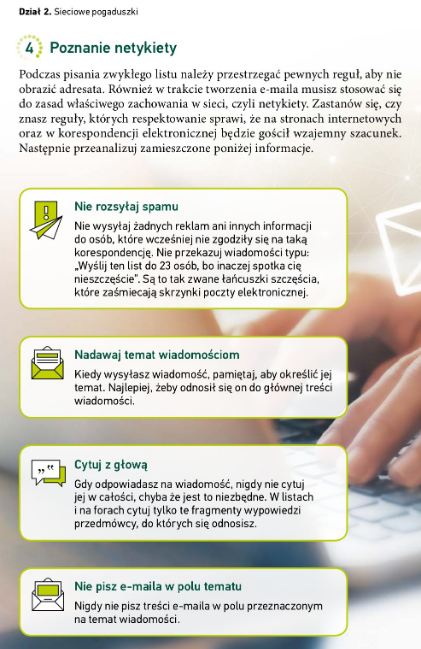 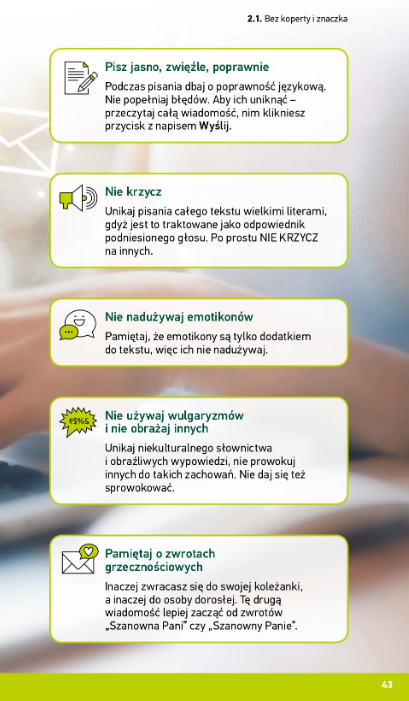 